                                            RESEARCH TOPICS (or approved topic of your choice)*For even more topics and examples visit: http://serendip.brynmawr.edu/biology/biopaperindex.htmlStem cell research                                                            Adenosine Triphosphate            Genetic disorders: ex                                                       Metabolism          Hypertrichosis	 	                                   Chemosynthesis          Achondroplasia				      Conservation          Progeria					      Carbon CycleEvolution/ Adaptations    		                     Nitrogen Cycle Innate and Learned Behaviors			      Green House Effect  Endosymbiosis                                                                Global warming  Forensics using DNA                                                       Evidence for Evolution  Genetic mutations                                                         Anaerobic respiration / Fermentation Hereditary Cancer                                                          Convergent and Divergent Evolution  Cloning                                                                              Ecological Succession  Biological weapons                                                         Population DynamicsXenotransplantation                                                        BioluminescenceGenetic engineeringAgricultural engineeringBiological pest controlMedicinal EcologyRainforest ecology (Ex)Grassland ecology (Ex) 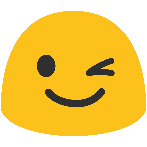                         Remember!  Pick a topic you will enjoy!RESEARCH TOPICSStem cell research                                                            Adenosine Triphosphate            Genetic disorders: ex                                                       Metabolism          Hypertrichosis          Achondroplasia          ProgeriaConservation Carbon Cycle Nitrogen Cycle Green House Effect  Global warming Ecological Succession Chemosynthesis  Biological weaponsForensics using DNAEvolution/AdaptationsInnate and Learned BehaviorsEndosymbiosisBioluminescenceMedicinal EcologyRainforest ecology (Ex)Grassland ecology (Ex) Genetic screening